Базовый курс Revit Architecture 2017Цель курса:  Овладение навыками архитектурно-строительного  проектирования в системе Revit ArchitectureПродолжительность: 50 часов в том числе 5 часов практических занятий по разработке реального проекта (Время начала и окончания занятий уточняется в рабочем порядке)Требования к слушателям: Обще компьютерная грамотность - Windows. Желателен опыт работы в программах двухмерной графики, иметь представление о трехмерном пространстве. Опыт разработки архитектурно-строительной документации.Результат обучения: Освоение базовых приемов работы в программе Autodesk Revit Architecture. По окончании обучения слушатели научатся самостоятельно разрабатывать архитектурную часть проектов в данной системе. Тема 1. Знакомство Autodesk Revit Architecture (2 часа)Особенности пакета Revit Architecture.Отличие Revit Architecture от AutoCAD и других CAD систем.Понятие информационной модели здания. BIM системы.Принципы подготовки рабочей документации.Порядок разработки презентационных материалов.Установка основных параметров Revit Architecture.Установка и изменение единиц измерения для проекта.Тема 2. Интерфейс Revit (2 часа)Изучение интерфейса Revit Architecture.Элементы интерфейса.Приемы работы в Revit Architecture.Приемы обработки команд .Тема 3. Эскизы(1час)Понятие и назначение режима эскизирования Область применения эскизированияСоздание и редактирования объектов в режиме эскизированияОбъектная привязка к характерным точкамТема 4. Редактирование элементов модели(1 час)Выбор элементов для редактированияОдновременный выбор нескольких элементовВыбор цепей стен или линийИспользование команд редактирования объектов в процессе реальной разработки проектаРазделение стен или линий Обрезки/удлинение стен или линийСмещение элементовПрисоединение/отсоединение  различных конструкцийПрисоединение/отсоединение  верха и подошвы стенИзменение порядка примыкания стен в угловых участкахТема 5. Создание опорных элементов здания(2 часа)Формирование сетки осей здания.Моделирование уровней (этажей) зданияВиды Создание видовСвойства видов. Панель свойстваСоздание перспективных видовРабота с видами (Изменение имени, копирование) Разрезы двухмерные и трехмерныеВспомогательные и рабочие плоскостиТема 6. Моделирование строительных конструкций здания(14 часов)Понятие семейства и их типы	Системные 	Загружаемые	КонтекстныеОбщий порядок выбора загружаемых семейств и подгрузки их в проектСоздание и видоизменение однослойных и многослойных конструкций стен и их свойствРазмещение в модели дверей, окон. Моделирование перекрытий, потолков и крыш.Моделирование навесных конструкций (стены из стекла и металла, навесные системы)Размещение в модели несущих конструкций (колонны, балки, связи, фундаменты)Создание и видоизменение лестницы, ограждений и пандусовПорядок создания сложных элементов здания с применением контекстных семейств.Формирование проемов в строительных конструкцияхРазмещение мебели и др. объектовРазработка узловТема 7. Нанесение размеров, текстов и марок(2 часа)Особенности простановки размеров в Revit ArchitectureВременные и постоянные размеры их назначение и  порядок образмеривания объектов Настройка параметров размеровТипы размеров (линейные, радиальные, угловые и длины дуг)Ввод высотных отметокРедактирование размеров и их свойствПорядок простановки марок объектовИзменение графического оформления марокТема 8. Формирование спецификаций строительных конструкций и материалов(2 часа)Общий порядок создания спецификацийСоздания спецификаций строительных конструкцийСоздания спецификаций материаловТема 9. Использование групп для ускорения разработки проекта(1 час)Понятие группСоздание и редактирование группДобавление объектов в группы и удаление их из группТема 10. Основы использования семейств (4 часа)Понятия «Семейство» и типы семейств применяемых при разработке проектаОсновы работы в редакторе семействКоманды Редактора семействОтличие между объемной и полостной геометриейКоманды формирования объемной и полостной геометрии Порядок загрузки семейств в проекты или другие семействаОсновы создание семейства окон, дверей, мебели, осветительных приборовОсновы применения типоразмеров в семействах Возводимые семейства Тема 11. Концептуальное моделирование (3 часа)Использование формообразующих элементов при разработке концептуальной модели.Создание и редактирование формообразующих элементов Моделирование объема здания с использованием объемных и полостных форм Создание конструкций здания из формообразующих элементовТема 12. Помещения(2 часа)Формирование помещенийСоздание спецификации помещенийСоздание легенды помещенийТема 13. Генплан площадки строительства(3 часа)Задание параметров площадки строительстваМоделирование поверхности площадки строительстваМоделирование топографической поверхности площадки Определение границ участков и оснований зданийОпределение мест парковки автомобилейПосадка зданий на топоповерхностиКомпоненты площадки (люди, деревья, источники освещения) Тема 14. Визуализация модели(2 часа)Использование камеры для установки изометрических и параллельных видовОсновы моделирования источников света Настройка параметров освещенияИспользование материалов для отображения свойств объектов модели Настройки параметров тонирования сцены Тонирование (рендеринг) моделиСоздание презентационных материалов и видеороликаСохранение тонированного изображения в проекте и во внешнем файлеТема 15. Организация совместной работы Revit и AutoCAD (2 часа)Связывание разных проектов Revit.Связывание чертежей AutoCAD с проектом Revit.Импорт чертежей AutoCAD в RevitЭкспорт видов и узлов из Revit в AutoCADТема 16. Формирование технической документации(2 часа)Подготовка и выбор листов для печати документацииПечать проектаФормирование DWF-файловПрактические занятия(5 часов)Практические занятия по разработке проекта раздела АР  продолжительностью 5 часов выполняются отдельными фрагментами, регулярно в течении всего курса обучения. Они позволяют на практике закрепить пройденный материал на каждом этапе обучения.Тел: +38 (056) 371-43-54, +38 (095) 256-67-75, +38 (067) 610-64-04, +38 (068) 472-06-40	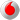 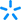 E-mail: 	 infotech@itech.net.ua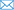 